Universidade Federal de Rondônia – UNIR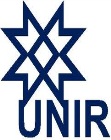 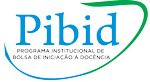 Programa Institucional de Bolsa de Iniciação à Docência – PIBIDAULA PRÁTICA: FUNGOS1. INTRODUÇÃOFungos não são animais e nem vegetais, são classificados num reino à parte: o reino Fungi. Constituem um reino de seres separados das plantas, animais e bactérias. Fungos são organismos eucariotas (constituídos por células dotadas de núcleos). São seres que existem em praticamente todo o universo, sob as mais variadas formas e tamanhos.2. OBJETIVOObservar e identificar estruturas dos fungos disponibilizados com auxílio de lupas manuais e smartscopio. 3. MATERIAL● Lupas manuais e smartscopio;● Luvas;● Exemplares de fungos (mofos, cogumelos, orelhas-de-pau, etc. e liquens).4. QUESTÕES1. Diga o nome das principais estruturas indicados nos desenhos abaixo:2. Os fungos são utilizados pela indústria farmacêutica na fabricação de medicamentos, principalmente antibióticos. Fora essas utilidades dos fungos existem mais milhares. Cite-as.5. REFERÊNCIARoteiro utilizado pela escola E.E.E.M. Major Guapindaia. Adaptado pelos bolsistas do PIBID.